	บันทึกข้อความ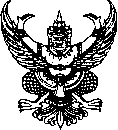 ส่วนราชการ    แผนกวิชา.................................   วิทยาลัยเทคนิคนครโคราช                                   ที่   	วันที่     เรื่อง  ส่งรายงานการประเมินตนเอง  (SAR)  รายบุคคล ปีการศึกษา  ๒๕๖๔ เรียน	ผู้อำนวยการวิทยาลัยเทคนิคนครโคราชตามที่งานประกันคุณภาพและมาตรฐานการศึกษา  ฝ่ายแผนงานและความร่วมมือ   วิทยาลัยเทคนิคนครโคราช ได้แจ้งให้ครูผู้สอน ดำเนินการจัดทำรายงานการประเมินตนเอง (SAR) ประจำปีการศึกษา ๒๕๖๔  ความละเอียดทราบแล้วนั้น บัดนี้  ข้าพเจ้า............................................................. ตำแหน่ง............................................ได้ดำเนินการจัดทำรายงานการประเมินตนเอง (SAR) ประจำปีการศึกษา ๒๕๖๔ เรียบร้อยแล้ว ดังเอกสารที่แนบมาพร้อมนี้    จึงเรียนมาเพื่อโปรดทราบ                                                       (.....................................)                                                           ครูจ้างสอนพิเศษ                                                      (.........................................)                                                   หัวหน้าแผนกวิชา.......................